March Notes: Day 4				Evidence for EvolutionName:						Period:					Date:		DO NOW: Underline the clue and fill in the missing word in these evolution sentences:1) Organisms best adapted to a changed environment are more likely to 				, or mate, and pass off their genes to offspring       2) Evolution causes a population to develop new 				, or useful traits, over time.  These new traits make the population more fit for its 				, or surroundings.3) Present day life forms have				from, or are descended from, earlier life forms.        What evidence is there that supports the theory of Evolution?Evolution is a theory based on evidences that lead to speculated inference.There are 5 main evidence that support evolution:The 				recordComparing 				 (body structure)Developing 								 OrgansComparing 				 (mainly 			)The Fossil RecordA fossil is the 				 remains or 				 of an organism that has turned into 				.Not all 				 organisms turn into fossils. The 				need to be just right for 				 to occur.By 					fossils and 					 them with other				, scientists can piece together how organisms changed over time.How do fossils support evolution?The fossil record shows that species do not 			 the 				 over time.  Ex. Horse evolution- 				 in 				of horse, 			of foot (from many toes to 1 toe)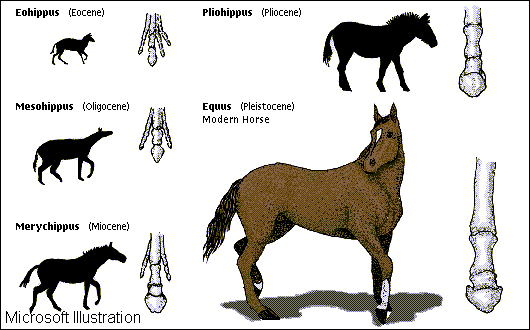 How do fossils support evolution?In some cases, the 			 record shows species that have			of two very different kinds of 			. These organisms are known as 			 species.* 			 species are 			 because they show a 			link from one kind of organism to another.Comparing AnatomySimilar structures- Many groups of organisms share 			 			 (like bones), because they 			 them from a 			 			. Ex. The 			 of humans, the 			 of dogs and cats, the 			 of birds, and the 			 of whales all have the same types of bones (humerus, radius, and ulna). The basic body plan of most 			 are the same because the 			 plan works well.Because the plans work so 			, the 				 are 			 down from      			 to 			.The body plan may be 			 due to a 			 up of 			 that were beneficial to that particular specie of 			.These 				 help change the 				 of the organ thereby 			 the 			 of that organ.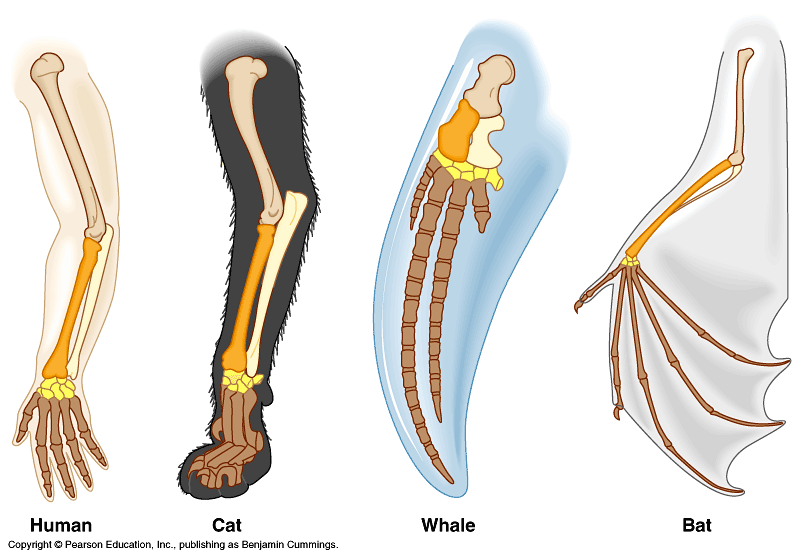 Comparing Embryos 				 embryos of many 				animals, seem to 			 each other.As 			develop, 			turn on and off causing some 					 to be the same and others not.Because all 			came from one 			organism, all living things have parts of their 			in 			with other 				.Because of having similar DNA, different organisms have similar genes.The 						provide evidence that all 				experience 				stages during embryological 				.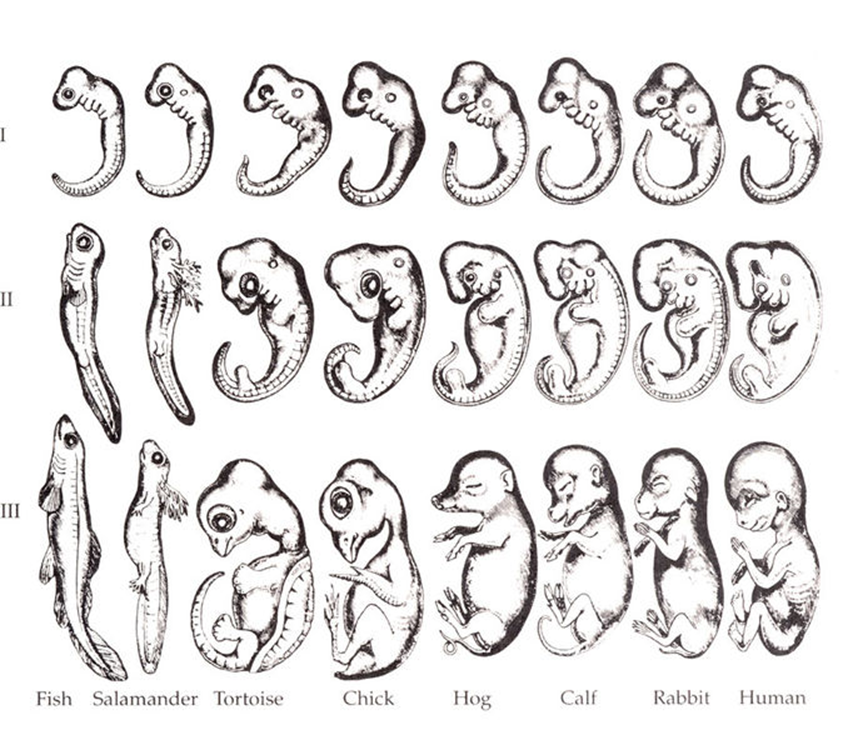 Vestigial Organs			Organs are organs that have 		 			function to an individual but still 			.It is believed that these organs are 			of organs that were once useful to our ancestor’s survival.Examples are the human 			, wisdom 			, 			bone, male 			, the muscles used to wiggle the ears and the third eye lid.Comparing Biochemistry (molecular evidence)Looking and comparing 			from different 					is the most accurate way to trace 					.			organisms have DNA.The 				code (codon to 			 			chart) is the same for 			 				.All 			use the same code for the 			 amino acids.Using 				, if there are 			 			patterns, that means that those organisms have the same 			. The more genes they have in 			the more 			they are.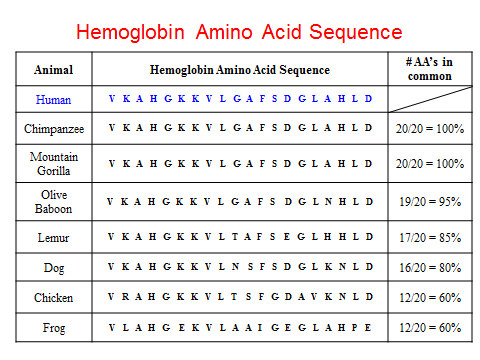 Protein similaritiesIf two 			have the same 			, that means they have the same 			. The more genes they have in 			the more 			they are.Example: Human 			and gorilla 			are the same 			, therefore both 			have the same gene for hemoglobin.